ДОГОВОР ЗА ДОСТАВКА НА ХРАНИТЕЛНИ ПРОДУКТИ№  1 / 02.01.2019 г.Днес  02.01.2019г, в град Симеоновград, между:  ОБЩИНА СИМЕОНОВГРАД, със седалище: Община Симеоновград, гр. Симеоновград, пл. Шейновски № 3, п.к. 6490, област Хасково, ЕИК по БУЛСТАТ: 000903729, представлявана от Милена Георгиева Рангелова - Кмет на Община Симеоновград и Антоанета Димитрова Трифонова –Директор дирекция”ФСД”- Главен счетоводител на Община Симеоновград, наричана за краткост в договора ВЪЗЛОЖИТЕЛ, от една страна,и   „НЕДЕЛЕН – МИГ-2012” ЕООД, с адрес: Община Симеоновград, гр.Симеоновград, ул.”Димитър Благоев „ № 9Б, ЕИК 202238340, Ид. № по ЗДДС BG202238340, представлявано от Милена Георгиева Иванова -управител, наричан/а/о за краткост краткост ИЗПЪЛНИТЕЛ, от друга страна , ВЪЗЛОЖИТЕЛЯТ и ИЗПЪЛНИТЕЛЯТ наричани заедно „Страните“, а всеки от тях поотделно „Страна“,  на основание чл. 194 и във връзка с чл.112 от Закона за обществените поръчки, се сключи този договор за възлагане на обществена поръчка с предмет: Доставка на хранителни стоки за детски заведения, домашен социален патронаж и дневен център за възрастни хора с увреждания в община Симеоновград за 2019 г.” при следните условия:ПРЕДМЕТ НА ДОГОВОРАЧлен 1. Предмет (1.1) Възложителят възлага, а Изпълнителят приема да извършва периодични доставки на храни и хранителни продукти(„Продукти/те“) по видове : “Хляб и тестени изделия”;”Млечни изделия”;”Основни хранителни продукти и подправки”;”Месо, местни продукти и риба”;”Захар и захарни изделия”;”Зеленчукови и плодови консерви” и „Пресни плодове и зеленчуци”, за ЦДГ ”Зорница” и филиал с.Тянево, ЦДГ ”Детство”, Детска ясла ”Пролет”, Домашен социален патронаж и Дневен център за възрастни хора с увреждания  в гр.Симеоновград, с транспорт на Изпълнителя и при условията на периодично повтарящи се доставки по заявки на Възложителя в зависимост от конкретните потребности на звената – потребители, съгласно изискванията на Техническата спецификация (Образец №18)  на ВЪЗЛОЖИТЕЛЯ,  Предложението за изпълнение на поръчката (Образец №11) и Ценовото предложение (Образец № 17) на ИЗПЪЛНИТЕЛЯ,  неразделна част от договора.(1.2) Доставките се извършват периодично или по заявка на Възложителя. Възложителят е задължен да приеме и заплати само количествата и видовете, които е заявил и които са доставени при условията на настоящия Договор. (1.3) Доставките на Продуктите ще се извършват периодично, както следва: на “Хляб и тестени изделия” и „Пресни плодове и зеленчуци”,  – ежедневно; на останалите видове Продукти – 2 (два) пъти седмично. При необходимост от по-дълъг срок за доставка изпълнителят е длъжен да заяви това писмено в Дирекцията на следващия ден, след получаване на заявката, с оглед извършването на съответните промени. ЦЕНИ И НАЧИН НА ПЛАЩАНЕЧлен 2. Цена (2.1) Общата прогнозна стойност на доставките, предмет на Договора е в размер до 69990.00 /шестдесет и девет хиляди деветстотин и деветдесет/ лева  без ДДС или 83988.00/осемдесет и три хиляди деветстотин осемдесет и осем/ лева с ДДС. (2.2) Доставените Продукти се заплащат по единична цена за всеки Продукт с включен ДДС, в зависимост от доставените количества, съгласно Предложение за изпълнение на поръчката-образец № 11 и Ценово предложение на Изпълнителя – образец № 17, към настоящия Договор. Цената, която Възложителят се задължава да заплаща на Изпълнителя за извършените доставки на Продуктите, е крайната доставна цена с ДДС и включва всички разходи за доставка на Продуктите на Изпълнителя, включително, но не само – стойността на Продуктите, транспортни разходи, застраховки, данъци, такси, и други.Промяна на единичните цени на отделните хранителни продукти ще се допуска, при следните условия: Изпълнителят е длъжен в срок до всяко 1-во и  всяко 15-то  число на съответния месеца да предоставя на възложителя информация за базата, въз основа на която се преизчислява цената на доставките. Промяната се доказва с представяне на актуален Бюлетин на система за агропазарна информация /САПИ/.Под промяна се има в предвид и завишение и намаление на цените.Увеличението е допустимо само до осреднените актуални цени на САПИ към момента на искане на увеличението.Актуализираните цени на хранителните продукти не могат да превишават осреднените актуални цени на САПИ към датата на искането за промянаЗа всяка промяна се прилага бюлетини на САПИ, като страната, инициирала промяна на цените е длъжна да го представи заедно с  Искане.При актуализация на цените   се изготвя двустранен протокол с новите стойности за цените на хранителните продукти и се  определя дата, от която цените на продуктите ще са с нова актуализирана цена. Двустранният протокол се подписва от Изпълнителя на поръчката и от упълномощени  от Възложителя длъжностни лица. (2.2.1)Изпълнителят е длъжен в срок до всяко 1-во и  всяко 15-то  число на съответния месец да предоставя на възложителя информация за базата, въз основа на която се преизчислява цената на доставките. Член 3. Начин на плащане(3.1) Възложителят заплаща извършените доставки ежемесечно, до 30 (тридесето) число на месеца, следващ месеца на доставки на Продуктите, за които се дължи плащане. Заплащането се извършва на база на документ, удостоверяващ приемането на стоката –фактура, подписана от оправомощени представители на Страните и съдържащи видовете, количеството, партидните номера на доставените през съответния месец Продукти, тяхната единична и обща цена, както и срещу издадена фактура, съдържаща данни за доставката, както и всички необходими законови реквизити. (3.2) Заплащането се извършва в български лева по банков път .(3.3) Плащанията се извършват в български лева, с платежно нареждане по следната банкова сметка, посочена от Изпълнителя:Банкова сметка :BG06STSA93000020613064BIC : STSABGSFИзпълнителят е длъжен да уведомява писмено Възложителя за всички последващи промени на банковата му сметка в срок до 5 (пет) дни считано от момента на промяната. В случай че Изпълнителят не уведоми Възложителя в този срок, счита се, че плащанията, по посочената в настоящия член банкова сметка са надлежно извършени.(3.4) За дата на плащането, се счита датата на заверяване на банковата сметка на Изпълнителя със съответната дължима сума.СРОКОВЕ Член 4. (4.1) Настоящият Договор влиза в сила от 02.01.2019 г. и е със срок на действие 12 месеца до 31.12.2019 г.(4.2) Изпълнителят е длъжен да доставя заявените Продукти в срок, съгласно графика, посочен в алинея (1.3).МЯСТО И УСЛОВИЯ НА ДОСТАВКАЧлен 5(5.1) Мястото на доставка е до  складовете или кухненските обекти на:- гр.Симеоновград – ЦДГ „Зорница” и филиал с.Тянево;- гр.Симеоновград – ЦДГ „Детство”;- гр.Симеоновград – Детска ясла „Пролет”;- гр.Симеоновград- Домашен социален патронаж;- гр.Симеоновград- Дневен център за възрастни хора с увреждания; Доставката на Продуктите до мястото на доставка се осъществява от Изпълнителя с транспорт, отговарящ на всички нормативни, технически и технологични изисквания за доставка на съответния вид Продукти, предмет на доставка.(5.2) Доставяните хранителните Продукти, следва да отговарят на изискванията на:Закон за храните, ДВ, бр. 90 от 15.10.1999 г.;Наредба № 1 от 26 януари 2016 г. за хигиената на храните, ДВ. бр.10 от 5.02.2016 г;Наредба 1 от 9.01.2008 г. за изискванията за търговия с яйца, ДВ, бр. 7 от 22.01.2008 г.;Наредба 2 от 7.03.2013 г. за здравословно хранене на децата на възраст от 0 до 3 години в детските заведения и детските кухни, ДВ, бр. 28 от 19.03.2013 г;Наредба 2 от 23.01.2008 г. за материалите и предметите от пластмаси, предназначени за контакт с храни, ДВ, бр. 13 от 8.02.2008 г.;Наредба 3 от 4.06.2007 г. за специфичните изисквания към материалите и предметите, различни от пластмаси, предназначени за контакт с храни, ДВ, бр. 51 от 26.06.2007 г., ДВ, бр. 30 от28.03.2001 г.;Наредба 9 от 16.03.2001 г. за качеството на водата, предназначена за питейно-битови цели, ДВ, бр. 30 от 28.03.2001 г.;Наредба за изискванията за етикетирането и представянето на храните, ДВ, бр. 102 от 12.12.2014 г.;Наредба № 16 от 28 май 2010 г. за изискванията за качество и контрол за съответствие на пресни плодове и зеленчуци, ДВ бр. 43 от 8.06.2010 г.;Наредба № 4 от 19 февруари 2008 г. за специфичните изисквания при производството, съхранението и транспортирането на сурово краве мляко и изискванията за търговия и пускане на пазара на мляко и млечни продукти, ДВ. бр.23 от 29.02.2008 г.;Наредба за изискванията към бързо замразените храни, ДВ, бр. 114 от 6.12.2002 г.;Наредба за изискванията към храните със специално предназначение, ДВ, бр. 107 от 15.11.2002 г.;Наредба за изискванията към какаото и шоколадовите продукти, ДВ, бр. 107 от 15.11.2002 г.;Наредба за изискванията към някои частично или напълно дехидратирани млека, предназначени за консумация от човека, ДВ, бр. 8 от 30.01.2004 г.;Наредба за изискванията към пчелния мед, предназначен за консумация от човека, ДВ, бр. 85 от 5.09.2002 г., Наредба за изискванията към плодовите конфитюри, желета, мармалади, желе-мармалади и подсладено пюре от кестени, ДВ, бр. 19 от 28.02.2003 г.,Наредба за изискванията към захарите, предназначени за консумация от човека, ДВ, бр. 89 от 20.09.2002 г.,Наредба за изискванията към състава, характеристиките и наименованията на храните за кърмачета и преходните храни, ДВ, бр. 110 от 21.12.2007 г.,Наредба № 32 от 23.03.2006 г. за окачествяване, съхраняване и предлагане на пазара на месо и черен дроб от домашни птици, ДВ. бр.29 от 7.04. 2006 г;Наредба №6 от 10.08.2011г. за здравословно хранене на децата на възраст от 3 до 7 години в детски заведения,  ДВ, бр. 65 от 23.08.2011г.; Наредба № 9 от 16.09.2011г. за специфичните изисквания към безопасността и качеството на храните, предлагани в детските заведения и училищата, както и към храни, предлагани при организирани мероприятия за деца и ученици, издадена от Министъра на земеделието и храните, ДВ, бр. 73 от 20.09.2011г.;Наредбата за изискванията към храните на зърнена основа и към детските храни, предназначени за кърмачета и малки деца, ДВ бр. 55 от 25.06.2004 г.;Регламент (ЕО) № 1924/2006 на Европейския Парламент и на Съвета от 20 декември 2006 година относно хранителни и здравни претенции за храните;Регламент (ЕО) № 834/2007 на Съвета от 28 юни 2007 година относно биологичното производство и етикетирането на биологични продукти;Регламент (ЕС) № 10/2011 на Комисията от  14 януари 2011  година относно материалите и предметите от пластмаси, предназначени за контакт с храни;Регламент (ЕО) № 1/2005 на Съвета от 22 декември 2004 година относно защитата на животните по време на транспортиране и свързаните с това операции;Регламент (ЕО) № 466/2001 на Комисията от 8 март 2001 година за определяне на максималното съдържание на някои замърсители в храните;Регламент (ЕО) № 509/2006 на Съвета от 20 март 2006 година относно селскостопански и хранителни продукти с традиционно специфичен характер;Делегиран регламент (ЕС) № 664/2014 на Комисията от 18 декември 2013 година за допълване на Регламент (ЕС) № 1151/2012 на Европейския парламент и на Съвета по отношение на определянето на символите на Съюза за защитени наименования за произход, защитени географски указания и храни с традиционно специфичен характер, както и по отношение на определени правила за снабдяване, някои процедурни правила и някои допълнителни преходни разпоредби;Регламент (ЕС) № 609/2013 на Европейския парламент и на Съвета от 12 юни 2013 година относно храните, предназначени за кърмачета и малки деца, храните за специални медицински цели и заместителите на целодневния хранителен прием за регулиране на телесното тегло;Регламент (ЕО) № 41/2009 на Комисията от 20 януари 2009 година относно състава и етикетирането на храни, подходящи за употреба от хора, които имат непоносимост към глутен;Регламент за изпълнение (ЕС) № 29/2012 на Комисията от 13 януари 2012 година относно стандартите за търговия с маслиново масло;Регламент (ЕО) № 1825/2000 на Комисията от 25 август 2000 година за установяване на подробни правила за прилагането на Регламент (ЕО) № 1760/2000 на Европейския парламент и на Съвета във връзка с етикетирането на говеждо месо и продукти от говеждо месо;Регламент (ЕО) № 2065/2003 наЕвропейския парламент ина Съвета от 10 ноември 2003 година относно пушилни ароматизанти, използвани или предназначени за влагане в или върху храни;Регламент (ЕО) № 852/2004 на Европейския парламент и на Съвета от 29 април 2004 година относно хигиената на храните;Регламент (ЕО) № 853/2004 на Европейски парламенти на Съвета от 29 април 2004 година относно определяне на специфични хигиенни правила за храните от животински произход;Регламент (ЕО) № 854/2004 на Европейски парламенти на Съвета от 29 април 2004 година относно определянето на специфични правила за организирането на официалния контрол върху продуктите от животински произход, предназначени за човешка консумация;Регламент (ЕО) № 1935/2004 на Европейския парламент и на Съвета от 27 октомври 2004 година относно материалите и предметите, предназначени за контакт с храни;Регламент (ЕО) № 566/2008 на Комисията от 18 юни 2008 година за определяне на подробни правила за прилагането на Регламент (ЕО) № 1234/2007 на Съвета по отношение на предлагане на пазара на месо от животни от рода на едрия рогат добитък на възраст 12 месеца или по-малко;Регламент (ЕО) № 589/2008 на Комисията от 23 юни 2008 година за определяне на подробни правила за прилагане на Регламент (ЕО) № 1234/2007 на Съвета относно стандартите за търговия с яйца;Регламент (ЕО) № 1331/2008 на Европейския парламент и на съвета от 16 декември 2008 година за установяване на обща разрешителна процедура за добавките в храните, ензимите в храните и ароматизантите в храните;Регламент ( EO) № 2073 на Европейската комисия от 15 ноември 2005 г относно микробиологичните критерии за храните; Регламент ( EO) № 543 на Европейската комисия от 07 юни 2011 за определяне на подробни правила за прилагането на регламент ( EO) № 1234/2007 на Съвета по отношение на секторите на плодовете и зеленчуците и на преработените плодове и зеленчуци.(5.3) Доставяните хранителни Продукти:следва да бъдат придружавани при всяка доставка с търговски или друг документ, съдържащ изчерпателно изброяване на стоките по асортименти, количеството им, партиден номер за всяка от тях, както и другите данни, съобразно приложимите нормативни изисквания за съответния вид продукти;следва да бъдат придружавани при всяка доставка с етикет, посочващ съдържанието и количеството на съставките, съдържащи се в тях.следва да имат добър търговски вид;всеки доставен продукт следва да бъде в срок на годност към датата на съответната доставка и с достатъчен остатъчен срок на годност за неговото консумиране не по-малко от 25(двадесет и пет) процента от общия срок на годност, обявен от производителядоставяните храни и хранителни продукти, задължително се придружават от сертификати за произход, качество и срок на годност в съответствие с изискванията на Закона за защита на потребителите.(5.4)Доставките на СТОКИТЕ се извършват след писмена заявка от страна на ВЪЗЛОЖИТЕЛЯ, предоставяна на ИЗПЪЛНИТЕЛЯ всеки понеделник  до 14.00 часа за следващата седмица чрез обектите-краен получател. Заявката следва да се предостави в писмена форма по електронен път/факс/електронна поща/на представител на изпълнителя и да бъде изготвена по установен от страните образец, като съдържа подробно описание на заявените артикули, техните количества и график за доставката им. Обектите  крайни получатели  могат да правят промени в заявката в зависимост от реалните им потребности не по-късно от 24(двадесет и четири)часа  преди доставката, като писмено уведомят за това ИЗПЪЛНИТЕЛЯ. Изпълнителят уведомява Възложителя предварително и своевременно за часа на планираното пристигане на доставката, за да може той да вземе необходимите мерки за прибирането и складирането ѝ.(5.5) Всяка доставка се удостоверява с подписване в два екземпляра на двустранен документ, удостоверяващ приемането на стоката - фактура от Страните или техни упълномощени представители, след проверка за съответствието на доставката с изискванията на настоящия Договор и съответствието на Продуктите с Техническото и Ценовото предложение на Изпълнителя, Техническата спецификация на Възложителя, както и с направената заявка. (5.6) При констатиране на частично или цялостно несъответствие на доставените Продукти съобразно алинея (5.7) от този Договор, Възложителят има право да откаже да подпише документа, удостоверяващ доставката, както и да откаже изцяло или частично да приеме доставката. В тези случаи, Страните подписват констативен протокол, в който се описват констатираните недостатъци, липси и/или несъответствия, дефинирани в алинея (5.7) по-долу („Несъответствия“) и се посочва срокът, в който същите ще бъдат отстранени по реда, посочен в настоящия Договор. След отстраняване на Несъответствията, Страните подписват двустранен документ, удостоверяващ приемането на стоката.(5.7) Възложителят има право на рекламации пред Изпълнителя за:несъответствие на доставените Продукти със заявеното/договореното количество и/или със заявения/договорен вид;несъответствието на доставените Продукти с Предложението за изпълнение на поръчката (Образец №11 към настоящия Договор) и с Техническата спецификация на Възложителя (Образец  №18 към настоящия Договор);несъответствие на партидните номера с указаните в етикета на доставените Продукти;несъответствие на срока на годност на Продуктите с изискванията на настоящия Договор;несъответствие на доставените Продукти с изискванията за безопасност;нарушена цялост на опаковката на доставяните Продукти;(5.8) Рекламации за явни Несъответствия, съгласно алинея (5.7) на доставката с Предложението за изпълнение на поръчката (Образец №11към Договора), с Техническата спецификация (Образец №18 към Договора) или с изискванията за безопасността на доставения Продукт се отбелязват в констативния протокол по алинея (5.6). Рекламации за скрити Несъответствия се правят при откриването им, като Възложителят е длъжен да уведоми писмено Изпълнителя незабавно при констатирането им. В рекламациите се посочва номерът на Договора, документа, с който е удостоверено приемането на стоките, партидният номер на Продукта, точното количество на получените Продукти, основанието за рекламация и конкретното искане на Възложителя.(5.9) При отправена рекламация и възникване на спор относно съответствието по ал. 5.8 и ал.5.10  контролни проби се вземат от оторизиран, съгласно закона орган (Българска агенция по безопасност на храните или на акредитирана лаборатория) в присъствието на Възложителя и Изпълнителя или упълномощени от тях лица, в деня на оспорване на рекламацията от Изпълнителя или най-късно на следващия ден. За обвързващ Страните ще се счита протоколът от анализа на оторизирания орган по настоящата разпоредба. В случай, че протоколът на оторизирания орган потвърждава несъответствието на доставените Продукти, разходите за изпитването, както и стойността на Продукта при погиването му са за сметка на Изпълнителя. В случай че Продуктите съответстват на договорените и нормативно установените изисквания, Възложителят дължи на Изпълнителя заплащане на действително извършваните разходи по анализите и доставката на Продуктите, както и стойността на продуктите, за които е предявена необоснованата рекламация. Независимо от обекта на рекламация Възложителят е длъжен да съхранява продуктите съобразно температурните режими и условия, посочени на етикета.(5.10) (i) Рекламация относно явни Несъответствия на доставените Продукти със заявеното/договореното количество и/или със заявения/договорен вид и/или несъответствие на партидни номера с указаните в етикета на доставените Продукти и/или Несъответствие на срока на годност на Продуктите с изискванията на настоящия Договор, както и Несъответствия, свързани с нарушена цялост на опаковката на Продуктите се вписват в констативния протокол по алинея (5.6) и са обвързващи за Изпълнителя. (ii) При рекламации относно скрити Несъответствия на доставените Продукти с Предложението за изпълнение на поръчката (Образец №11към Договора), с Техническата спецификация (Образец №18 към Договора)  или с изискванията за безопасността на доставения Продукт и при извършен лабораторен анализ по предвидения в договора ред, установяващ, че стоката не съответства на договорените и нормативно установените изисквания, Изпълнителят изпраща свой представител за констатиране на скритите несъответствия в срок от 3 (три) дни от уведомяването. Несъответствията се отразяват в констативния протокол алинея (5.6) подписан от представители на Страните, като при отказ за изпращане на представител от Изпълнителя, или отказ на представителя на Изпълнителя да подпише протокола, Възложителят изпраща протокол подписан от негов представител на Изпълнителя, който е обвързващ за последния.(5.11) При Несъответствия на доставените Продукти с изискванията на Договора, констатирани по реда на предходните алинеи: (i) Изпълнителят заменя несъответстващите Продукти с нови, съответно допълва доставката в срок от 3 (три)  дни от подписване на съответния протокол от Страните или от издаване на протокола от анализа на оторизирания орган; или (ii) цената по Договора се намалява съответно с цената на Несъответстващите Продукти, ако не води до съществени изменения на договора.(5.12) В случаите на Несъответствия посочени в констативния протокол по член (5.6), Възложителят дължи заплащане на цената на съответната доставка по отношение, на която същите са констатирани, само след отстраняването им, по предвидения в Договора ред, съответно при установяване, че Продуктите съответстват на договорените и нормативно установени изисквания по реда на ал. (5.9) и подписването на документ, удостоверяващ приемането на стоката и при другите условия на настоящия Договор. (5.13) Възложителят не носи отговорност за погиване на доставени количества, надвишаващи заявените, като същите се връщат на Изпълнителя, за негова сметка. В хипотезата на алинея (5.11), точка (ii), Възложителят има право да прихване цената на Несъответстващите Продукти срещу цената на Продуктите, предмет на следващата доставка на Изпълнителя.(5.14) Когато Изпълнителят е сключил договор/договори за подизпълнение, работата на подизпълнителите се приема от Възложителя в присъствието на Изпълнителя и подизпълнителя или упълномощени от тях представители.Член 6.Собствеността и риска от случайно повреждане или погиване на Продуктите, предмет на доставка преминават от Изпълнителя върху Възложителя от датата на приемането им, вписана в документа, удостоверяващ приемането на стоката – фактура.ПРАВА И ЗАДЪЛЖЕНИЯ НА ИЗПЪЛНИТЕЛЯЧлен 7. (7.1) Изпълнителят се задължава да доставя Продуктите, предмет на настоящия Договор, отговарящи на изискванията на Договора, както и на условията на Техническото предложение на Изпълнителя и на Техническата спецификация на Възложителя по единични и общи цени, посочени в Ценовото предложение на Изпълнителяили при условията на чл. 2 ал.(2.2). (7.2) Изпълнителят е длъжен да изпълни задълженията си по Договора и да упражнява всичките си права, с оглед защита интересите на Възложителя. (7.3) Изпълнителят се задължава да изпълнява в договорения срок заявките на Възложителя. При невъзможност за доставяне на определените Продукти или количества по получената заявка, незабавно писмено да уведоми Възложителя за отказа за доставка. При системен отказ на Изпълнителя (повече от 3 пъти в рамките на 1(един)месец) да изпълни направена заявка, Възложителят има право да прекрати Договора, както и право да получи неустойка в размер на сумата по гаранцията за изпълнение на Договора, включително да усвои сумата по предоставената гаранция.(7.4) Изпълнителят е длъжен да извършва транспортирането на хранителните Продукти за своя сметка и с транспортни средства, които отговарят на всички изисквания (нормативни, санитарно-хигиенни, технически, технологични, изисквания за съхранение и други) за превоз на хранителни Продукти от съответния вид, за които има издадено съответното удостоверение за регистрация на транспортно средство .(7.5) Изпълнителят е длъжен да приема и урежда по уговорения ред надлежно предявените от Възложителя рекламации по реда на настоящия Договор.(7.6) При точно и навременно изпълнение на задълженията си по настоящия Договор, Изпълнителят има право да получи цената по Договора, съгласно определения начин на плащане. (7.7) Изпълнителят се задължава да сключи договор/договори за подизпълнение с посочените в офертата му подизпълнители в срок от 3 (три)  дни от сключване на настоящия Договор. В срок до 3 дни от сключването на договор за подизпълнение или на допълнително споразумение за замяна на посочен в офертата подизпълнител изпълнителят изпраща копие на договора или на допълнителното споразумение на възложителя заедно с доказателства, че са изпълнени условията по чл. 66, ал. 2 и 11 ЗОП.(7.8) Изпълнителят има право да иска от Възложителя необходимото съдействие за осъществяване на работата по Договора, включително предоставяне на нужната информация и документи за изпълнение на Договора.(7.9) Изпълнителят се задължава да подпише лично или чрез надлежно упълномощени представители протокола/документа за доставка и/или констативните протоколи, както и другите документи съпътстващи доставката и/или предвидени в настоящия Договор. При отказ на Изпълнителя или на упълномощено от него лице да подпише протокол, предвиден в този договор, Възложителят изпраща на Изпълнителя констативен протокол подписан от свой представител, който е обвързващ за Изпълнителя.Констатации относно Несъответствието/съответствието на доставените Продукти с Предложението за изпълнение на поръчката (Образец №11 към Договора), с Техническата спецификация (Образец №18 към Договора)  или с изискванията за безопасността на доставения Продукт се вписват в протокола след извършване на лабораторен анализ от Акредитиран орган.(7.10) Изпълнителят носи отговорност за съответствието на доставените Продукти с изискванията на Техническата спецификация и всички останали изисквания по този Договор и е длъжен да обезщети всички вреди, нанесени на Възложителя и/или трети лица от Несъответстващи Продукти.(7.11) Изпълнителят не носи отговорност за забава на доставка, която не е заявена в необходимия срок (не по-късно от 3(три) дни от предходната седмица преди желаната дата на доставката) отразена в заявката  по чл. 5 ал. (5.4).ПРАВА И ЗАДЪЛЖЕНИЯ НА ВЪЗЛОЖИТЕЛЯЧлен 8. (8.1) Възложителят се задължава да заплаща цената на доставените Продукти, съгласно условията и по начина, посочен в настоящия Договор. (8.2) Възложителят се задължава да приеме доставката на Продуктите, предмет на доставка по реда на член 5, ако отговарят на договорените изисквания. (8.3) Възложителят осигурява свои представители, които да приемат доставките в договореното време. (8.4) Възложителят има право да иска от Изпълнителя да изпълнява доставката на Продуктите до посоченото в алинея(5.1) от Договора място на доставка, в срок и без отклонения от договорените изисквания. (8.5) Възложителят има право да получава информация по всяко време относно подготовката, хода и организацията по изпълнението на доставката и дейностите, предмет на Договора.(8.6) Възложителят има право на рекламация на доставените по Договора Продукти, при условията посочени в настоящия Договор.(8.7) Възложителят има право да изисква от Изпълнителя замяната на несъответстващи с изискванията на Договора Продукти, или съответно намаляване на цената по реда и в сроковете, определени в член (5.12) от този Договор.(8.8) Възложителят има право да откаже приемането на доставката, когато Изпълнителят не спазва изискванията на Договора и Техническата спецификация, докато Изпълнителят не изпълни изцяло своите задължения съгласно условията на Договора, или да откаже да изплати частично или изцяло договорената цена.(8.9) Възложителят има право да изисква от Изпълнителя да сключи и да му представи копия от договори за подизпълнение с посочените в офертата му подизпълнители.(8.10) Възложителят е длъжен да не разпространява под каквато и да е форма всяка предоставена му от Изпълнителя информация, имаща характер на търговска тайна и изрично упомената от Изпълнителя като такава в представената от него оферта. ГАРАНЦИЯ ЗА ИЗПЪЛНЕНИЕЧлен 9. Видове гаранции, размер и форма на гаранциите(9.1) Видове и размер на гаранциите(9.1.1) Изпълнителят гарантира изпълнението на произтичащите от настоящия Договор свои задължения с гаранция за изпълнение в размер на 1(един)% от стойността на Договора по алинея (2.1) или сумата от  699.90/шестстотин деветдесет и девет лв. и деветдесет ст./ лв.; (9.1.2) Изпълнителят представя документи за внесена гаранция за изпълнение на Договора към датата на сключването му. (9.2) Форма на гаранциитеИзпълнителят избира формата на гаранцията измежду една от следните: (i) парична сума внесена по банковата сметка на Възложителя; (ii) банкова гаранция; или (iii) застраховка, която обезпечава изпълнението чрез покритие на отговорността на Изпълнителя. Член 10. Изисквания по отношение на гаранциите(10.1) Когато гаранцията се представя във вид на парична сума, тя се внася по следната банкова сметка на Възложителя: Община Симеоновград IBAN: BG16STSA93003300701640, BIC:STSABGSF, при „Банка ДСК“ ЕАД;Всички банкови разходи, свързани с преводите на сумата са за сметка на Изпълнителя;(10.2) Когато Изпълнителят представя банкова гаранция се представя оригиналът й, като тя е безусловна, неотменяема и непрехвърляема като покрива 100 % (сто процента) от стойността на гаранцията за изпълнението му със срок на валидност, срока на действие на Договора, плюс 30(тридесет) дни.(10.2.1) Страните се съгласяват в случай на учредяване на банкова гаранция, тя да съдържа условие, че при първо поискване банката следва да заплати сумата по гаранцията независимо от направените възражения и защита, възникващи във връзка с основните задължения.(10.2.2) Всички банкови разходи, такси, комисионни и други плащания свързани с обслужването на превода на гаранцията, включително при нейното възстановяване, са за сметка на Изпълнителя.(10.3). Застраховката, която обезпечава изпълнението, чрез покритие на отговорността на Изпълнителя, е със срок на валидност, срока на действие на договора, плюс 30(тридесет) дни.Възложителят следва да бъде посочен като трето ползващо се лице по тази застраховка. Застраховката следва да покрива отговорността на Изпълнителя при пълно или частично неизпълнение на Договора, и не може да бъде използвана за обезпечение на неговата отговорността по друг договор. Разходите по сключването на застрахователния договор и поддържането на валидността на застраховката за изисквания срок, както и по всяко изплащане на застрахователно обезщетение в полза на възложителя, при наличие на основание за това, са за сметка на Изпълнителя. Член 11. Задържане и освобождаване на гаранциите(11.1). Възложителят освобождава гаранцията за изпълнение на Договора на етапи и при условия, както следва: (11.1.2) Освобождаването на  сумата по гаранцията се извършва в срок от 30(тридесет)дни, след изтичане на срока на настоящия Договор, посочен в алинея (4.1).(11.2) Изпълнителят представя банкова гаранция за изпълнение на Договора, при подписване на договора. (11.3) Ако Изпълнителят е внесъл гаранцията за изпълнение на Договора по банков път, Възложителят освобождава съответната част от нея в срока и при условията на алинея(11.1).(11.4) Възложителят не дължи лихви върху сумите по предоставените гаранции, независимо от формата, под която са предоставени.(11.5) Гаранциите не се освобождават от Възложителя, ако в процеса на изпълнение на Договора е възникнал спор между Страните относно неизпълнение на задълженията на Изпълнителя и въпросът е отнесен за решаване пред съд. При решаване на спора в полза на Възложителя той може да пристъпи към усвояване на гаранциите.(11.6) Възложителят има право да задържи изцяло или частично гаранцията за изпълнение при пълно или частично неизпълнение на задълженията по настоящия Договор от страна на Изпълнителя и/или при разваляне или прекратяване на настоящия Договор по вина на Изпълнителя. В тези случаи, Възложителят има право да усвои от гаранцията за изпълнение суми, покриващи отговорността на Изпълнителя за неизпълнението. В допълнение към горното, Страните изрично се споразумяват, че:(11.6.1)Възложителят има право да задържи гаранцията в пълен размер при системен (три или повече пъти в рамките на 1(един) месец) отказ от страна на Изпълнителя за доставка на заявени от Възложителя Продукти; и/или при системно (три или повече пъти в рамките на 1(един) месец) Несъответствие на доставените Продукти с договорените изисквания; както и че:(11.6.2) При неизпълнение на задължения на Изпълнителя за отстраняване на явни и/или скрити Несъответствия, установени по предвидения в Договора ред, в договорения срок, както и отказ за доставка на заявени Продукти, Възложителят има право да задържи от гаранцията за изпълнение суми, на стойност съответно на Несъответстващите Продукти или на Продуктите, чиято доставка е отказана.(11.7) Възложителят има право да задържа от сумите по гаранцията за изпълнение суми равни на размера на начислените неустойки и обезщетения по настоящия Договор, поради неизпълнение на задълженията на Изпълнителя.(11.8) В случай на задържане от Възложителя на суми от гаранциите, Изпълнителят е длъжен в срок до 3 (три) дни да допълни съответната гаранция до размера ѝ, уговорен в алинея (9.1), като внесе задържаната от Възложителя сума по сметка на Възложителя, или учреди банкова гаранция за сума в размер на задържаната или да застрахова отговорността си до размера в алинея (9.1).НЕУСТОЙКИЧлен12. (12.1) При забавено изпълнение на задължения по Договора от страна на Изпълнителя, същият заплаща на Възложителя неустойка в размер на от 0,1- 0,2 (нула цяло и едно до нула цяло и две) на сто) от стойността на Продуктите, чиято доставка е забавена, или по отношение на които не са отстранени констатираните Несъответствия в договорения срок, за всеки просрочен ден, но не повече от 5 % (пет на сто) от цената на стоката, за която се отнася забавата.(12.2) При забава на Възложителя за изпълнение на задълженията му за плащане по Договора, същият заплаща на Изпълнителя неустойка в размер на 0,1- 0,2 (нула цяло и едно до нула цяло и две) на сто) от дължимата сума за всеки просрочен ден, но не повече от  5 % (пет на сто) от размера на забавеното плащане.(12.3) При забава на доставка от страна на Изпълнителя, или забава на Изпълнителя да отстрани констатирани Несъответствия, продължила повече от 5(пет) дни, Възложителят има право да прекрати настоящия Договор, като даде на Изпълнителя минимум двудневен срок за изпълнение. В този случай Възложителят има право на неустойка равна на 5% (пет на сто) от разликата между прогнозната стойност на Договора по алинея 2.1 и цената на извършените доставки в изпълнение на Договора.(12.4) В случай на 3 (три) и повече рекламации в рамките на 1(един) месец, чиято основателност е установена по предвидения в Договора ред, Възложителят има право да прекрати Договора едностранно, както и на неустойка равна на до 5% (пет на сто) от разликата между прогнозната стойност на Договора по алинея 2.1 и цената на извършените доставки в изпълнение на Договора.(12.5) При прекратяване на настоящия Договор от Възложителя на някое от основанията по алинея (16.2), точки (i) или (ii), Възложителят има право да получи неустойка в размер на сумата по гаранцията за изпълнение на Договора, включително да усвои сумите по предоставените гаранции.(12.6) Възложителят може да претендира обезщетение за нанесени вреди и пропуснати ползи по общия ред, независимо от начислените неустойки и независимо от усвояването на гаранцията за изпълнение. (12.7.) Неустойките се заплащат незабавно, при поискване от Възложителя, по следната банкова сметка : Община Симеоновград,  IBAN:  BG 11 STSA 9300 84 004 00 100 ,вид  плащане  446500,  BIC:STSABGSF, при „Банка ДСК“ ЕАД.В случай че банковата сметка на Възложителя не е заверена със сумата на неустойката в срок от 5 (пет) дни от искането на Възложителя за плащане на неустойка, Възложителят има право да задържи съответната сума от гаранцията за изпълнение.(12.8) В случай,че Възложителят прекрати или развали настоящия договор без основание или преустанови заявяването на стоки обект на договора за период по- дълъг от 1(един) месец без основание,той дължи на Изпълнителя неустойка равна на до 5%(пет на сто) от разликата между прогнозната стойност на договора и цената на извършените до момента на прекратяване доставки.ПОДИЗПЪЛНИТЕЛИЧлен 13. (13.1) За извършване на дейностите по Договора, Изпълнителят има право да ползва само подизпълнителите, посочени от него в офертата, въз основа на която е избран за Изпълнител.(13.2) Процентното участие на подизпълнителите в цената за изпълнение на Договора не може да бъде различно от посоченото в офертата на Изпълнителя.(13.3) Изпълнителят може да извършва замяна на посочените подизпълнители за изпълнение на Договора, както и да включва нови подизпълнители в предвидените в ЗОП случаи и при предвидените в ЗОП условия.(13.4) Независимо от използването на подизпълнители, отговорността за изпълнение на настоящия Договор и на Изпълнителя.(13.5) Сключването на договор с подизпълнител, който не е обявен в офертата на Изпълнителя и не е включен по време на изпълнение на Договора по предвидения в ЗОП ред или изпълнението на дейностите по договора от лице, което не е подизпълнител, обявено в офертата на Изпълнителя, се счита за неизпълнение на Договора и е основание за едностранно прекратяване на договора от страна на Възложителя и за усвояване на пълния размер на гаранцията за изпълнение.Член14. При сключването на Договорите с подизпълнителите, оферирани в офертата на Изпълнителя, последният е длъжен да създаде условия и гаранции, че:приложимите клаузи на Договора са задължителни за изпълнение от подизпълнителите;действията на Подизпълнителите няма да доведат пряко или косвено до неизпълнение на Договора;при осъществяване на контролните си функции по договора Възложителят ще може безпрепятствено да извършва проверка на дейността и документацията на подизпълнителите.Член 15. (15.1) Когато частта от поръчката, която се изпълнява от подизпълнител, може да бъде предадена като отделен обект на Изпълнителя или на Възложителя, Възложителят заплаща възнаграждение за тази част директно на подизпълнителя.(15.2) Разплащанията по ал. (15.1) се осъществяват въз основа на искане, отправено от подизпълнителя до Възложителя чрез Изпълнителя, който е длъжен да го предостави на Възложителя в 15-дневен срок от получаването му.(15.3) Към искането по ал. (15.2)Изпълнителят предоставя становище, от което да е видно дали оспорва плащанията или част от тях като недължими.(15.4) Възложителят има право да откаже плащане по ал. (15.2), когато искането за плащане е оспорено, до момента на отстраняване на причината за отказа.УСЛОВИЯ ЗА ПРЕКРАТЯВАНЕ НА ДОГОВОРАЧлен 16.	(16.1) Настоящият Договор се прекратява в следните случаи:по взаимно съгласие на Страните, изразено в писмена форма;с изтичане на уговорения срок;когато са настъпили съществени промени във финансирането на обществената поръчка – предмет на Договора, извън правомощията на Възложителя, които той не е могъл или не е бил длъжен да предвиди или да предотврати – с писмено уведомление, веднага след настъпване на обстоятелствата;При настъпване на невиновна невъзможност за изпълнение – непредвидено или непредотвратимо събитие от извънреден характер, възникнало след сключването на Договора („непреодолима сила“) продължила повече от 30(тридесет) дни;(16.2) Възложителят може да прекрати едностранно настоящия Договор:при системни (три или повече пъти) в рамките на 1(един) месец: (а) забавяне на доставка на Продукти; и/или (б) забавяне или отказ за отстраняване на Несъответствия на Продукти, констатирани по реда на Договора; и/или (в) отказ за извършване на доставка; и/или (г) доставки на Продукти с Несъответствия с изискванията на Договора, констатирани по реда на Договора; в случай че Изпълнителят използва подизпълнител, без да е декларирал това в документите за участие, или използва подизпълнител, който е различен от този, който е посочен, освен в случаите, в които замяната, съответно включването на подизпълнител е извършено със съгласието на Възложителя и в съответствие със ЗОП и настоящия Договор; (16.3) ВЪЗЛОЖИТЕЛЯТ прекратява Договора в случаите по чл.118, ал.1 от ЗОП, без да дължи обезщетение на ИЗПЪЛНИТЕЛЯ за претърпени от прекратяването на Договора вреди, освен ако прекратяването е на основание чл.118, ал.1, т.1 от ЗОП. (16.4) Прекратяването влиза в сила след уреждане на финансовите взаимоотношения между Страните за извършените от страна на Изпълнителя и одобрени от Възложителя дейности по изпълнение на Договора.Член 17Настоящият Договор може да бъде изменян или допълван от Страните при условията на чл. 116 от ЗОПНЕПРЕОДОЛИМА СИЛАЧлен18.(18.1) Страните се освобождават от отговорност за неизпълнение на задълженията си, когато невъзможността за изпълнение се дължи на непреодолима сила. Никоя от Страните не може да се позовава на непреодолима сила, ако е била в забава и не е информирала другата Страна за възникването на непреодолима сила.(18.2)Страната, засегната от непреодолима сила, е длъжна да предприеме всички разумни усилия и мерки, за да намали до минимум понесените вреди и загуби, както и да уведоми писмено другата Страна незабавно при настъпване на непреодолимата сила.(18.3)Докато трае непреодолимата сила, изпълнението на задължението се спира.(18.4) Не може да се позовава на непреодолима сила онази Страна, чиято небрежност или умишлени действия или бездействия са довели до невъзможност за изпълнение на Договора.КОНФИДЕНЦИАЛНОСТЧлен19.(19.1) Страните се съгласяват да третират като конфиденциална следната информация, получена при и по повод изпълнението на Договора:..............................................(19.2) Никоя Страна няма право без предварителното писмено съгласие на другата да разкрива по какъвто и да е начин и под каквато и да е форма конфиденциална информация, на когото и да е, освен пред своите служители и/или консултанти. Разкриването на конфиденциална информация пред такъв служител/консултант се осъществява само в необходимата степен и само за целите на изпълнението на Договора и след поемане на съответните задължения за конфиденциалност.ДОПЪЛНИТЕЛНИРАЗПОРЕДБИЧлен 20. За всички неуредени в настоящия Договор въпроси се прилага действащото българско законодателство.Член 21.	(21.1) Упълномощени представители на Страните, които могат да приемат и правят изявления по изпълнението на настоящия Договор са:ЗА ВЪЗЛОЖИТЕЛЯ:Община Симеоновград, пл.”Шейновски” № 3Телефон:023812341Email: obshtina_simgrad@abv.bgЗА ИЗПЪЛНИТЕЛЯ:Гр.Симеоновград, ул.”Димитър Благоев” № 9 бТелефон:0896444208Email: Naki1983@abv.bg(21.2) Всички съобщения и уведомления, свързани с изпълнението на този Договор, следва да съдържат наименованието и номера на Договора, да бъдат в писмена форма за действителност.(21.3) Страните се задължават да се информират взаимно за всяка промяна на правния си статут, адресите си на управление, телефоните и лицата, които ги представляват.(21.4) Официална кореспонденция между Страните се разменя на посочените в настоящия Договор адреси на управление, освен ако Страните не се информират писмено за други свои адреси. При неуведомяване или несвоевременно уведомяване за промяна на адрес, кореспонденцията изпратена на адресите по настоящия член 21 се считат за валидно изпратени и получени от другата Страна.(21.5) Всички съобщения и уведомления се изпращат по пощата с препоръчана пратка или по куриер. Писмените уведомления между Страните по настоящия Договор се считат за валидно изпратени по факс с автоматично генерирано съобщение за получаване от адресата или по електронната поща на страните, подписани с електронен подпис.Член 22.	Изпълнителят няма право да прехвърля своите права или задължения по настоящия Договор на трети лица, освен в случаите предвидени в ЗОП.Член 23.(23.1) Всички спорове, породени от този Договор или отнасящи се до него, ще бъдат разрешавани  първо по извънсъдебен ред чрез преговори между двете Страни, като в случай на спор, всяка Страна може да изпрати на другата на посочените адреси за кореспонденция по-долу покана за преговори с посочване на дата, час и място за провеждането им.(23.2) В случай на непостигане на договореност по реда на предходната алинея, всички спорове, породени от този Договор или отнасящи се до него, включително споровете, отнасящи се до неговото тълкуване, недействителност, неизпълнение или прекратяване ще бъдат отнасяни за разглеждане и решаване от компетентния съд на Република България по реда на ГПК. Член 24.Нищожността на някоя от клаузите по Договора или на допълнително уговорени условия не води до нищожност на друга клауза или на Договора като цяло.Член 25При подписването на настоящия Договор се представиха следните документи:1.Документ за платена гаранция за изпълнение на договора;2.Удостоверение от Инспекцията по труда, за спазване на закрилата на заетостта и условията на труда;3.Декларация по чл.65,ал.2 от ППЗОП;Неразделна част от настоящия Договор са следните приложения:1.Образец № 18 – Техническа спецификация на Възложителя;2. Образец № 17 –  Ценово предложение;3. Образец № 11-  Предложение за изпълнение на поръчката; Настоящият Договор се подписа в три еднообразни екземпляра – два за Възложителя и един за Изпълнителя.ОБЩИНА СИМЕОНОВГРАД6490, Симеоновградпл.”Шейновски” № 3тел.:03781/23-41; факс 03781/20-06e-mail: obshtina_simgrad@abv.bg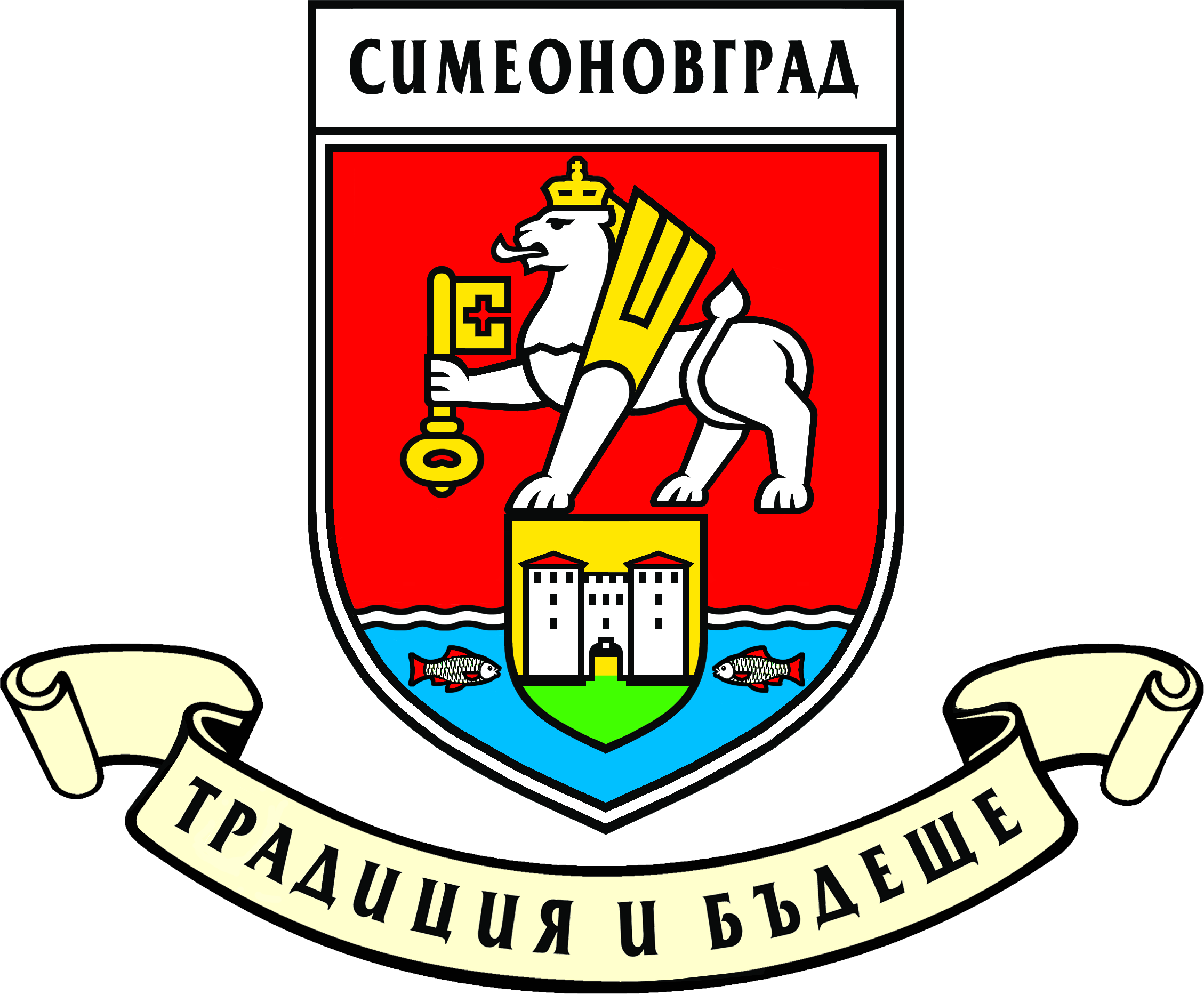 SIMEONOVGRAD MUNICIPALITY6490, Simeonovgrad ”Sheinovski” sq. № 3tel.:+359 3781/23-41; fax.: +359 3781/20-06www.simeonovgrad.bgЗА ВЪЗЛОЖИТЕЛЯ:1.Кмет на община:   /п/                                                                                                                                                                                                         /М.Рангелова /                                                                                2.Директор дирекция „ФСД”-   гл. счетоводител:    /п/                                / А.Трифонова /ЗА ВЪЗЛОЖИТЕЛЯ:1.Кмет на община:   /п/                                                                                                                                                                                                         /М.Рангелова /                                                                                2.Директор дирекция „ФСД”-   гл. счетоводител:    /п/                                / А.Трифонова /               ЗА ИЗПЪЛНИТЕЛЯ:   /п/     „НЕДЕЛИН-МИГ-2012”ЕООД                                        /М.Иванова/